Графический диктант для детей 6 7 лет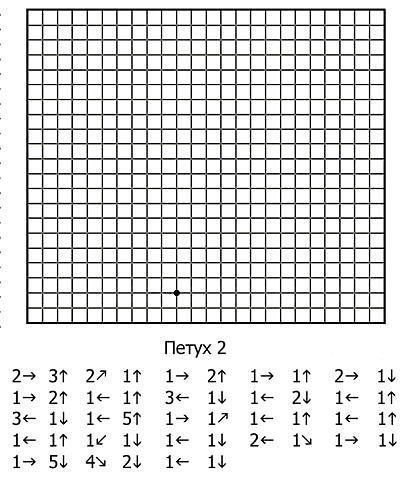 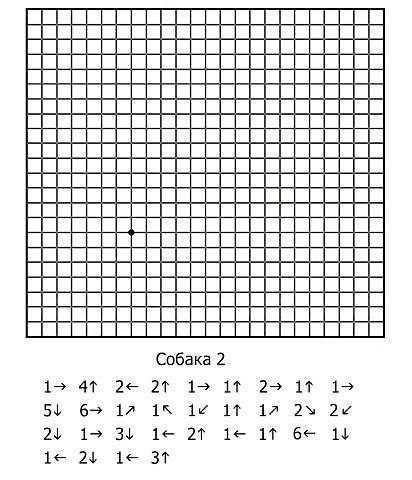 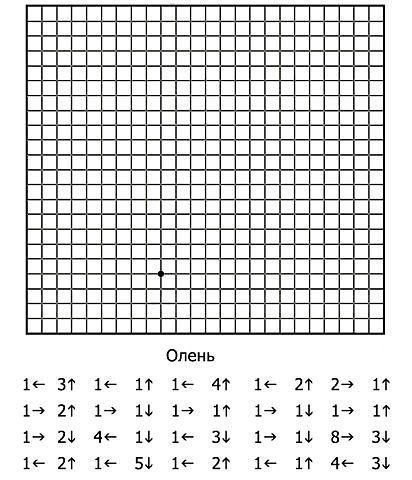 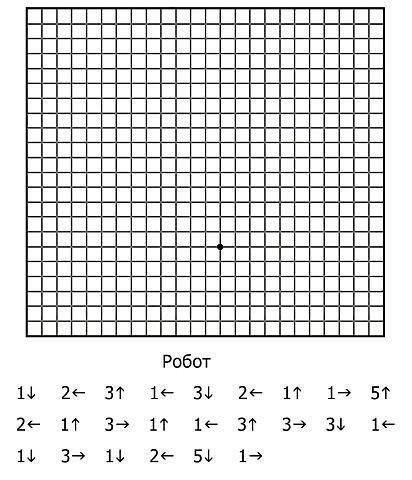 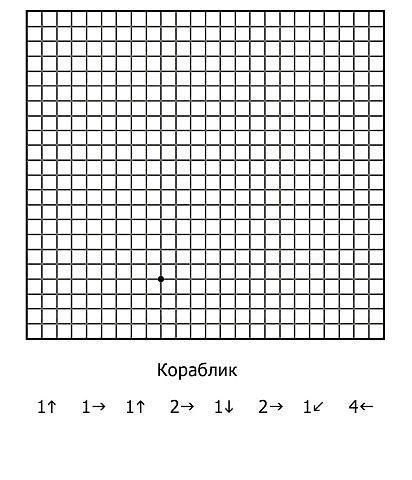 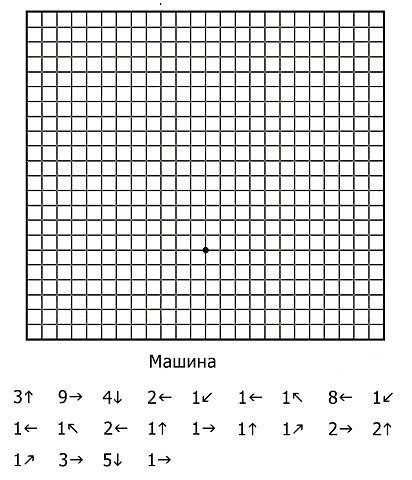 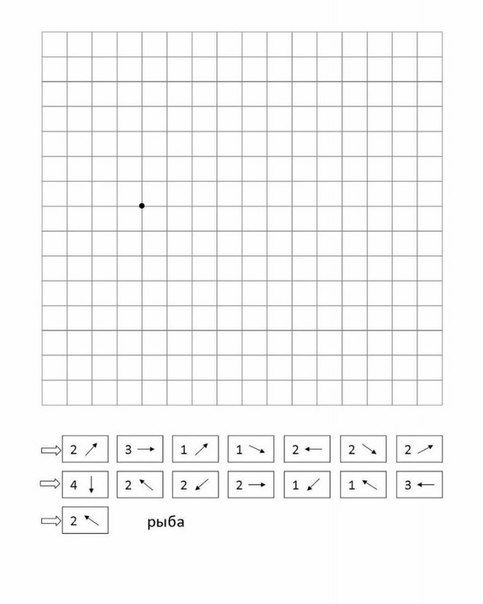 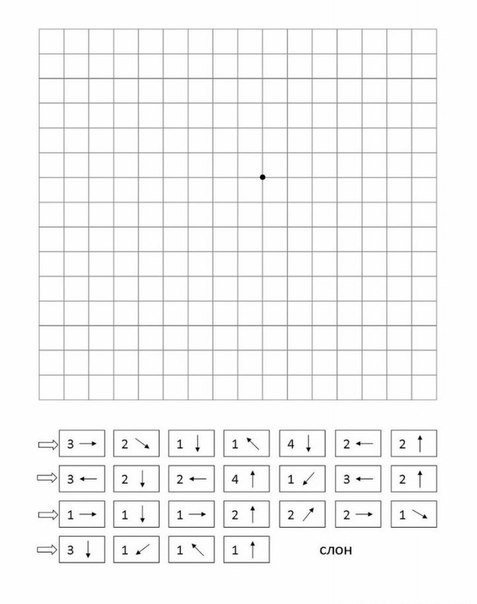 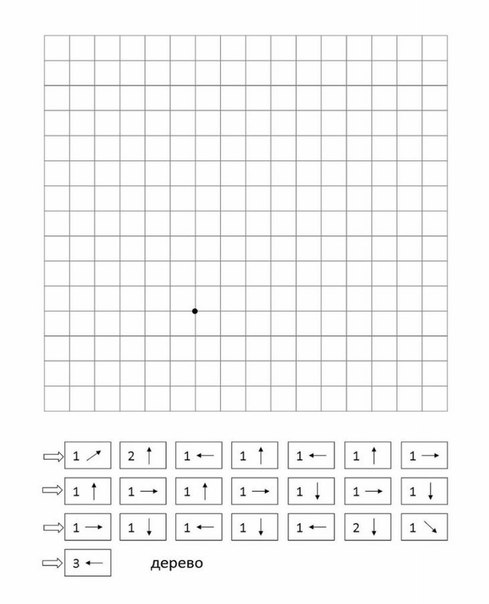 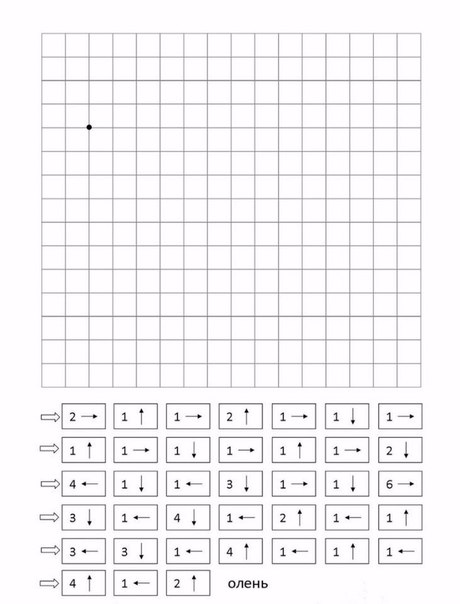 